 PROTOKOLL MIT TEILNEHMERLISTE & TOPS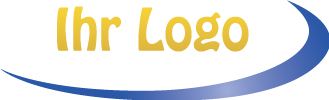 Für eine Smartsheet Vorlage hier klickenDATUM:Donnerstag, 3. März 2016UHRZEIT:10:30 bis 11:45 UhrORT:Konferenzraum BTEILNEHMERTEILNEHMERTEILNEHMERNAME (IN DRUCKBUCHSTABEN)UNTERSCHRIFTJOBTITELTAGESORDNUNGSPUNKTE TAGESORDNUNGSPUNKTE TAGESORDNUNGSPUNKTE TOPHANDLUNGSBEDARFHANDLUNGSBEDARFNOTIZENNOTIZENNOTIZENBemerkungenBemerkungenBemerkungenEINGEREICHT VON:Anne WeberFREIGEGEBEN VON:Maria Schumann